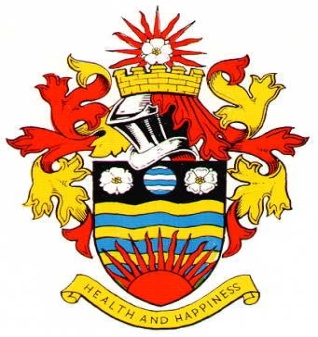 HORNSEA TOWN COUNCILMINUTES OF THE PROCEEDINGS OF A MEETING OF THE HORNSEA TOWN COUNCILHELD ON MONDAY 25th MARCH 2024Present:  Councillors L Embleton, C Morgan Muir, J Kemp, E Young, A Tharratt, B Y Jefferson, J Whittle, R Hall, N Dixon, S Colombari, K Nicholson and N Cox In attendance:  N Thornton – Assistant Town Clerk  PUBLIC PARTICIPATIONThere were no matters raised for discussion  Apologies for absence  Apologies for absence were received from Cllr S PrescottMayor’s Announcements The Mayor informed members of her attendance at the following recent events:-Hedon SilverCounty Legal Services at BeverleyGave a talk to the Youth ClubBridlington Civic Dinner at the SpaERYC Civic Service at St Nicholas ChurchHedon Civic DinnerHornsea Music Society concert at URC3.	Minutes 	 i)	To note the Minutes of the Personnel Committee held on 16th January 2024ii)	To receive and sign as a true record the Minutes of a 	meeting of the Hornsea Town Council held on Monday19th February 2024iii)	To receive and sign as a true record the Minutes of a meeting of the Parks, Cemeteries and Planning committee held on Monday 4th March 2024  4.	i)	Declaration of Interests – To record declarations of interest by anymember of the council in respect of the agenda items below.  Members declaring interests should identify the agenda item and type of interest being declared in accordance with The Localism Act 2011, the Relevant Authorities (Disclosable Pecuniary Interests) Regulations 2012ii)	To note dispensations given to any member of the council in respect of the agenda items listed below5.	Town Clerk’s updatei)	Grant Funding: -		a)	UKSPF – Hall Garth Park Paths – £38000.00 (less 20% match funding) – RESOLVED to defer to April meetingb)	PCC Community Response Fund - £9807.00 (less £1500.00 match funding) – RESOLVED notedc)	PAG (ERYC Positive Activities Grant –- £2500.00 – Youth Response Project – RESOLVED notedd)	Tesco Stronger Starts grant fund applied for – RESOLVED notedii)	Lloyds Mobile banking branch – Cinema Street Car Park – the Assistant Town Clerk informed members that the mobile banking branch will no longer be visiting the Cinema Street Car park from May 2024 - RESOLVED noted6.	Police attendance/information 	The Police were unable to attend on this occasion.  7.	Memorial Gardens – to consider a request to decorate the gardens on 6th June (D Day celebrations) – RESOLVED to allow RBL to decorate the gardens8.	Crime Prevention Draft Plan – information enclosed – Cllr N Cox – following discussion member commended Cllr Cox for his draft plan and are in full support.9.	S137 Grant Funding requests – to receive recommendations from the Finance Working Group	i)	Hornsea Choir – RESOLVED to defer to April	ii)	Hornsea U3A – RESOLVED to defer to April10.	Accounts		i)	for payment March 2024 Cllr Whittle asked for the Clerk to look into different Telephone providers.  Cllr Jefferson queried the cost of the gas, after discussion it was agreed to speak to a heating engineer.  It was RESOLVED that accounts for March 2024 be noted for payment.  ii)	bank statements/bank reconciliation it wasRESOLVED that bank statements and reconciliation to February 2023 be noted11.	Lets Go Hornsea  	There was nothing further to report at this time12.	Hornsea Area Regeneration Partnership	There was nothing further to report at this time13.     	East Riding of Yorkshire Council Items of Interest	i)	Cllr Whittle gave details of the bus services	ii)	Cllr Jefferson informed members that she has asked an officer to come and speak to the Council about Hornsea’s sea defences, all other updates are available in the Community Newspaper.Minute NumberCouncillors NameNon-PecuniaryPecuniary    ReasonItem 12Item 12Item 12Item 11Item 12Item 10Cllr C Morgan-MuirCllr L EmbletonCllr J WhittleCllr BY JeffersonCllr J KempMember of HARPMember of HARPMember of HARPMember of Let’s Go HornseaMember of HARPAcquainted with a payee